מצלמת
Portable HD ONYX 
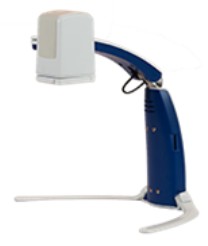 נובמבר 2018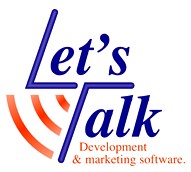 חברת לטס טוקדרך ההגנה 34, קומה 1-תל-אביבsupport@Ltalk.netwww.Ltalk.netטלפון – 03-5714131פקס –  03-6340962תוכןכללי	4דרישות המערכת	4אריזת המערכת	4תיאור טמ"ס ONYX Portable HD	5לוח חיבורים של המצלמה	5מצבי נורת החיווי של המצלמה	6תיאור הלחצנים בשלט ייעודי	6הפעלה / כיבוי	6לחצן הגדרות	6לחצן סקירה	6לחצן היפוך תצוגה	7לחצן ניגודיות צבעים	7לחצני בהירות	7לחצני הגדלה והקטנה	7לחצן הקפאת תצוגה	7לחצן מיקוד (Focus)	7לחצן קווי קריאה (מוסתר מתחת לתריס)	8לחצן מיסוך והצללה (מוסתר מתחת לתריס)	8לחצני שינוי מרווח קווי קריאה (מוסתר מתחת לתריס)	8לחצני שינוי מרווח מיסוך והצללה (מוסתר מתחת לתריס)	8לחצני הגדרות (פעולה מתקדמת)	8לחצני מתקדם והקפאה (פעולה מתקדמת)	8לחצני מחיקת תמונות (פעולה מתקדמת)	8מצבי תצוגה וטווח תזוזת המצלמה	9קרוב/רחוק	9מבט קרוב	9מבט קרוב גבוהה	9מבט רחוק	9מבט רחוק גבוהה	9טווח תזוזה של המצלמה והזרוע	10פריסה וחיבור מצלמת ONYX Portable HD	10חיבור המצלמה למחשב	10חיבור למסך עצמאי	12הפעלת המצלמה בחיבור למחשב	13שמירה, סקירה ומחיקת תמונות	14שמירה, מחיקת תמונות בשימוש השלט בלבד	14שמירת תמונה	14מחיקת תמונה	14שמירה וניהול תמונות בתוכנת GEM	15התקנת תוכנת GEM	16הגדרות ותפעול המצלמה מתוכנת GEM במחשב	20תיאור חלונות התוכנה	20לשונית View	20לשונית Screen Markers	21לשונית Camera	21שליטה על ONYX Portable HD ממקלדת המחשב	22מיקוד ופוקוס	22שינוי תצוגה	22שינוי צבעים	22צילום תמונה	22קו קריאה ומיסוך בחיבור למחשב	23שאלות ותשובות	23פרטים טכניים:	26יצרן	27כלליאוניקס נייד בהפרדה גבוהה הינו מצלמת קרוב רחוק המשמשת כטלוויזיה במעגל סגור למבט מקרוב ומרחוק. המצלמה מגדילה בטווחים שלx1.9 – x141  (בתצוגת 22 אינץ'), לדוגמה, כשהמצלמה מופנית למבט רחוק במרחק 2.5 מטר, ניתן להבחין על הקיר בטקסט בעל פונט 12, והטקסט יראה במסך בגודל פונט 20 באופן ברור, חד וקריא.למצלמה 33 אפשרויות תצוגה של ניגודיות וסוגים שונים של תצוגת הצללה ומיסוך.המצלמה מתחברת למחשב בחיבור מהיר מסוג USB3 (מהיר פי 10 מחיבור USB רגיל) וניתן להפעילה על ידי שלט ייעודי ואו בעזרת תוכנה המותקנת במחשב.התוכנה מאפשרת מגוון רחב של פעולות , הגדלה, הקטנה, שינוי צבעים, שינוי לתצוגות חצויות ואף שמירת תמונות.כמו כן ניתן לחבר את המצלמה למסך / טלוויזיה חיצוני ולתפעל את המצלמה בעזרת שלט ייעודי.דרישות המערכתמערכות הפעלה: חלונות 7 , 8 , 10מעבד:  2.5GHz i3 (מומלץ (i5.
זיכרון:  4GB (מומלץ 8GB).
שקעי USB לחיבור למחשב:  כניסה חופשית USB3 Super Speed.כניסה חופשית נוספת USB2, בחיבור למחשב. לחלופין , ניתן לחבר לספק חשמלי USB ואת הספק לרשת החשמל. כרטיס מסך: סטנדרטי כשהתקנת הדרייבר עדכנית של היצרן.חיבור למסך עצמאי: מסך עם אחד מהשקעים HDMI או DVI.אין להעתיק, לשנות, להסיר לוגו ולהשתמש במסמך זה ובחלקים ממנו על ידי גורם כלשהו שלא הורשה על ידי עורך המסמך.אריזת המערכתהמערכת כוללת את החלקים הבאים:מצלמה הכוללת סוללה פנימית.שלט חוטי ייעודי.ספק מתח חשמלי USB.כבל הזנת חשמל USB2 (לשונית לבנה).כבל תקשורת USB3 (לשונית כחולה).כבל HDMI ל DVI להתחברות למסך.תיק נשיאה ייעודי.תקליטור התקנה עם תוכנת GEM ותיעוד כתוב באנגלית. (ניתן להוריד מדריך בעברית מאתר של לטס טוק WWW.LTALK.NET)תיאור טמ"ס ONYX Portable HD ראש מצלמה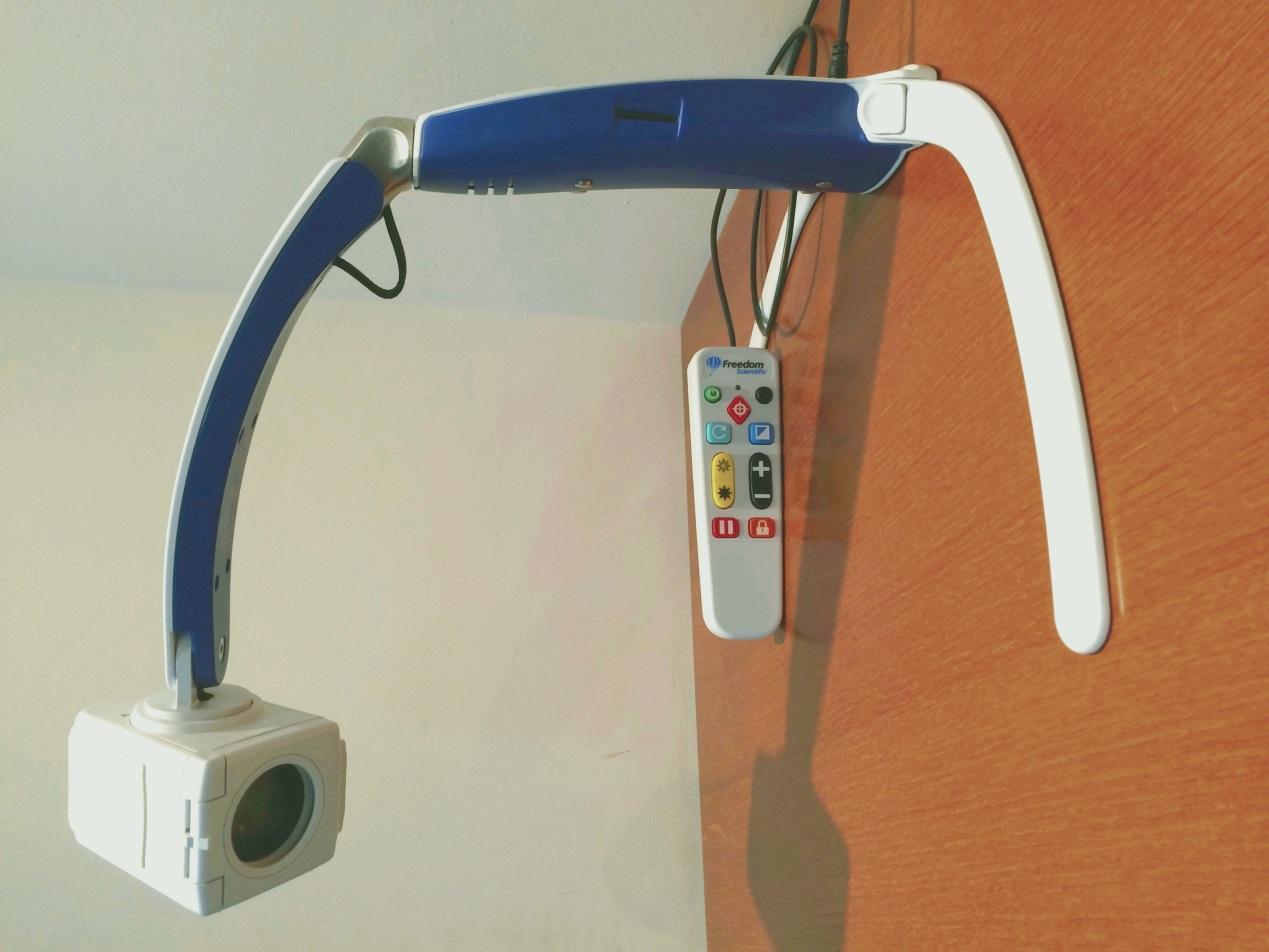 זרוע מצלמהעדשת מצלמה לקרובעמוד מצלמהחריץ לכרטיס
 SD Cardשלט ייעודיזרוע בסיס ימנילוח חיבורים של המצלמהלוח החיבורים ממוקם בבסיס המצלמה שבחלקו האחורי.חיבור כבל שלט רחוק.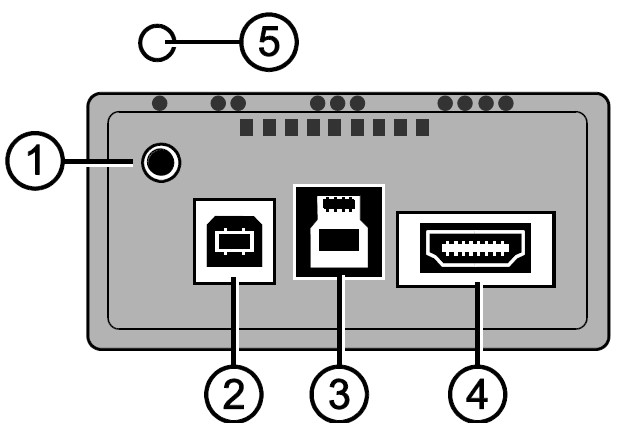 שקע USB2שקע תקשורת USB3שקע למסך HDMIנורת חיווימצבי נורת החיווי של המצלמהנורת החיווי [5] ממוקמת בבסיס המצלמה מאחור ומציינת את מצב המצלמה.תיאור הלחצנים בשלט ייעודישים לב, לחלק מקיצורי הדרך במקלדת, ישנה מקבילה של תפעול בתוכנת GEM במחשב.לא כל מקשי השלט פעילים בהפעלת המצלמה עם חיבורה למחשב, לדוגמה, כל המקשים מתחת לתריס בשלט אינם פעילים בחיבור למחשב, תיפעולם נעשה בתוכנת GEM.בחיבור המצלמה למסך עצמאי יופיע בפינה השמאלית למטה סמל (אייקון) של המקש הנלחץ מהשלט. כמו כן יופיע גם מספר ההגדלה בעת הלחיצה על מקשי ההגדלה.הפעלה / כיבוי לחצן עגול ירוק. מפעיל ומכבה את טמ"ס. במידה ותצוגת האובייקט עליו מצביעה המצלמה אינו נראה, לחץ על לחצן זה ורק לאחר מכן הפעל את תוכנת GEM.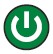 לחצן הגדרות לחצן עגול שחור. מיועד להפעלת תכונות מתקדמות של המצלמה.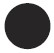 לחצן סקירה לחצן מעוין לבן אדום. לחץ והחזק, במסך יוצג הסימן צלב והמצלמה תעבור לתצוגה מרוחקת (Zoom Out) על מנת לאפשר התמצאות במרחב, כוון את הדף או את ראש המצלמה למקום בו הינך מעוניין ושחרר את הלחצן לחזרה להגדלה שהייתה.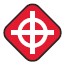 לחצן היפוך תצוגה לחצן מרובע לבן תכלת. משמש להיפוך התצוגה. לחץ מספר פעמים עד למצב שבו האובייקט מוצג בכיוון הראוי.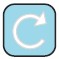 לחצן ניגודיות צבעים לחצן מרובע כחול לבן. לחץ בכל פעם על מנת לשנות את צבעי התצוגה.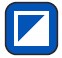 קיצורי מקלדת מחשב,  F12+SHIFT+A, צבע טבעיF12+SHIFT+D, שחור לבן F12+SHIFT+F, לבן שחור F12+SHIFT+E, תבניות צבע נוספות לחצני בהירות 2 לחצנים צהובים לשינוי בהירות התצוגה.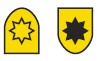 קיצורי מקלדת מחשב, F12+B, בהירות גבוהה F12+SHIFT+B, בהירות נמוכהF12+T, בהירות גבוהה (כיוון צבע) , הוסף את מקש SHIFT לבהירות נמוכה. לחצני הגדלה והקטנה 2 לחצנים שחורים להגדלה והקטנת התצוגה.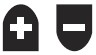 קיצורי מקלדת מחשב,  F12+F1, הקטנהF12+F2, הגדלהלחצן הקפאת תצוגה לחצן מרובע לבן אדום. לחיצה ראשונה תקפיא את התצוגה. לחיצה והחזקה כ 6 שניות של הלחצן תיכנס או תצא ממצב Review.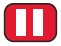 קיצורי מקלדת מחשב, F12+Zלחץ F12+0 לחזרה לתצוגה אמיתית (ללא הקפאת תצוגה)לחצן מיקוד (Focus) לחצן מרובע לבן כתום. לחיצה ראשונה תבטל פוקוס אוטומטי, לחיצה נוספת תפעיל פוקוס אוטומטי.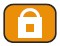 קיצורי מקלדת מחשב,F12+D, פעיל או לא פעיל.לחצן קווי קריאה (מוסתר מתחת לתריס) לחצן מרובע שחור לבן. בכל לחיצה מציב 2 קווי קריאה אופקיים או אנכיים. קיצורי מקלדת מחשב, 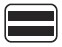 F12+K, פעיל או לא פעיל.F12+Y, מעבר בין קו קריאה למיסוך.F12+O, מעבר בין קו אופקי לאנכי.לחצן מיסוך והצללה (מוסתר מתחת לתריס) לחצן מרובע שחור לבן. בכל לחיצה ממסך או מציב הצללה בחלק מהתצוגה. קיצורי מקלדת מחשב,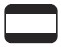 F12+Y, מעבר בין קו קריאה למיסוך.F12+O, מעבר בין קו אופקי לאנכי.לחצני שינוי מרווח קווי קריאה (מוסתר מתחת לתריס) 2 לחצנים משולשים לבנים. שנוי מרווחי קווי קריאה בתצוגה.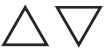 קיצורי מקלדת מחשב,F12+N, לחצני שינוי מרווח מיסוך והצללה (מוסתר מתחת לתריס) 2 לחצנים משולשים שחורים. שנוי מרווחי מיסוך והצללה בתצוגה.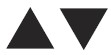 לחצני הגדרות (פעולה מתקדמת) 2 לחצנים מתקדם והפעלה. מיועדים לכניסה לתפריט הגדרות של המצלמה. החזק את 2 הלחצנים כ 6 שניות על מנת להיכנס להגדרות. לחיצה והחזקה של 6 שניות כשהמיקוד נמצא בהגדרות תגרום ליציאה מהגדרות. (יפורט בהמשך)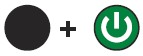 לחצני מתקדם והקפאה (פעולה מתקדמת) 2 לחצנים מתקדם והקפאת תצוגה. בעלי 2 תפקידים, האחד שמירת תצוגה בהתקן איחסון SD Card. והפעולה השנייה, מפעילה או מפסיקה את סקירת התמונות כשהמיקוד במצב Review.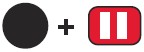 לחצני מחיקת תמונות (פעולה מתקדמת) 2 לחצנים מתקדם וסקירה. מחיקת תמונות כשהמיקוד נמצא ב Review.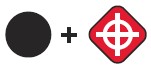 מצבי תצוגה וטווח תזוזת המצלמהקרוב/רחוקשים לב, הקפד לפתוח את תריס העדשה למבט רחוק, תריס העדשה מיועד בעיר למבט קרוב של ראש המצלמה.טווח תזוזה של המצלמה והזרועפריסה וחיבור מצלמת ONYX Portable HD חיבור המצלמה למחשבפרוס את המצלמה על משטח יציב, ראה תמונות למטה.חבר 3 כבלים באופן הבא:חבר את כבל התקשורת USB3 (צבע כחול), למצלמה מאחור למקום המיועד (מסומן ב 3 נקודות).חבר את כבל הזנת החשמל USB2, חבר קצה אחד לשקע USB של המחשב ואת הקצה השני למצלמה מאחור למקום המיועד. (מסומן ב 3 נקודות).שים לב, את קצה כבל הזנת החשמל USB2 של המצלמה ניתן לחבר לספק מתח חשמלי ולחברו לרשת החשמל שבנמצא. זאת, בהנחה שלא קיים שקע USB2 פנוי במחשב.
לעיתים אין צורך בחיבור זה ולהסתפק רק בחיבור USB3 (צבע כחול), אפשרות זו תלויה בסוג המחשב המסוגל להעביר מספיק זרם דרך כבל USB3. האינדיקציה הינה נורה צהובה שבבסיס המצלמה.חבר את קצה כבל השלט רחוק למצלמה מאחור למקום המיועד. (מסומן בנקודה אחת).חיבור למסך עצמאילפני חיבור המצלמה למסך עצמאי יש לוודא שהמסך מצוייד בשקע מסוג HDMI או DVI, ראה תמונת חיבור בהמשך. חבר 3 כבלים באופן הבא:חבר את כבל התקשורת HDMI, למצלמה מאחור, למקום המיועד (מסומן ב 4 נקודות). את הקצה השני חבר לשקע מתאים במסך.חבר את כבל הזנת החשמל USB2, חבר קצה אחד למצלמה מאחור למקום המיועד. (מסומן ב 3 נקודות). ואת הקצה השני לספק מתח חשמלי וחברו לרשת החשמל שבנמצא .חבר את קצה כבל השלט, למצלמה מאחור למקום המיועד. (מסומן בנקודה אחת). ראה תמונה סעיף 3 למעלה.הפעל את המצלמה, לחץ בשלט הייעודי על חצן ההפעלה הירוק. ראה הסבר תיאור הלחצנים בשלט הייעודי. (עמוד 5).שתי תצורות חיבור לצגים בעלי חיבור שונה כל אחד.הפעלת המצלמה בחיבור למחשבוודא שתוכנת GEM מותקנת במחשבך (ראה סעיף התקנת תוכנת GEM), וחבר את כבל  הזנת החשמל USB2 (למחשב או לרשת החשמל).  (תקע לבן).חבר את כבל התקשורת USB3 )תקע כחול) למחשב בצד אחד ובצידו השני למצלמה במקום המיועד.הפעל את המצלמה על ידי לחיצה על לחצן         , וודא צבע ירוק של נורית חיווי במצלמה.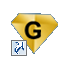 והפעל את תוכנת השליטה GEM על ידי לחיצה על אייקון התוכנההמתן כ 10 שניות לזיהוי המצלמה על ידי מערכת ההפעלה והתוכנה. שים לב, במידה ואין תגובה בחן את נורית החיווי הממוקמת בחלקו האחורי של המצלמה. בחן את סעיף מצבי נורת החיווי של המצלמה (עמוד 5).במידה והתוכנה אינה מזהה את המצלמה תוצג התמונה הבאה,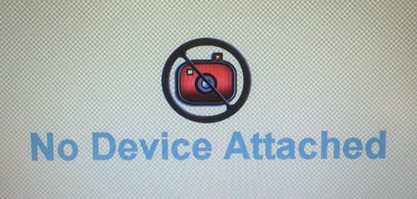 סגור את תוכנת GEM ונתק את כבלי ה-  USB2, USB3 מהמחשב.חבר שוב את הכבלים למחשב, הפעל את המצלמה מהשלט (וודא צבע ירוק של נורית חיווי במצלמה), והפעל את תוכנת GEM. המתן עד כ 15 שניות עד שתוצג תמונה.שמירה, סקירה ומחיקת תמונותניתן לשמור תמונות בשני אופנים, שמירה לתוך כרטיס זכרון SD Card או שמירה לתוך תיקייה במחשב.על מנת לשמור תמונות לתוך כרטיס SD Card וודא שקיים כרטיס כזה בחריץ ייעודי שבעמוד המצלמה. ראה תיאור בסעיף תיאור טמ"ס ONYX Portable HD , (עמוד 4). שמירה, מחיקת תמונות בשימוש השלט בלבדהשמירה מתייחסת לשמירת תמונות בעזרת שלט המצלמה לתוך כרטיס SD Card וללא התייחסות לתוכנת GEM, תכונה המאפשרת שמירת תמונות גם ללא התחברות למחשב.שמירת תמונההחזק את לחצן מתקדם          ולחץ על לחצן הקפאת תמונה           להצגת האייקון  בתצוגה.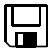 המצלמה תחזור למצב תצוגה חיי. והאובייקט עליו ראש המצלמה הצביע יישמר בכרטיס האיחסון SD Card.האובייקט יישמר בתבנית של 24 סיביות (BMP) וברזולוציה 1280x720 פיקסל.התמונות יישמרו בתבנית IMG_00X.BMP כש X משתנה ועולה בכל פעם ב 1.מחיקת תמונהוודא שכרטיס הזיכרון SD Card הוכנס למקומו. והפעולות יתבצעו על ידי המקשים בשלט אשר מוסתרים ע"י התריס.החזק את לחצן הקפאת תמונה           כ 6 שניות, לכניסה למצב סקירת תמונות.הסימן X  מציין שלא קיים כרטיס איחסון SD Card, במצלמה.לחץ על הלחצנים המשולשים הלבנים                 כדי לסקור תמונות שמורות.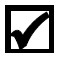 הסימן V       מציין שהתמונה שנבחרה, שמורה . למחיקת תמונה החזק את לחצן מתקדם          ולחץ על לחצן סקירה          על מנת להסיר את הסימן   V    מתיבת הסימון.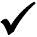 התמונה תימחק עם יציאה ממצב סקירת תמונות . 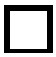 שים לב, כל תמונה תימחק במידה ותיבת הסימון אינה מסומנת ב V. ליציאה ממצב סקירת תמונות, החזק את לחצן הקפאת תמונה           כ 6 שניות.שמירה וניהול תמונות בתוכנת GEMתוכנת GEM מאפשרת ניהול יעיל של תמונות שנשמרו על ידי שימוש בקיצורי מקלדת של המחשב וכניסה למנהל התמונות של GEM.ניתן לשמור, לסקור ואף למחוק תמונות בצורה מהירה ללא חיפוש היכן התמונות נמצאות במחשב.ככלל כל התמונות נשמרות בתיקיית My Pictures, התבניות שמתאפשרות לתצוגה, PNG, GIF, TIFF, JPEG, ICO, EMF, WMF, BMP.השימוש במנהל התמונות של GEM ובקיצורי המקלדת יתאפשר רק כשתצוגת המצלמה נמצאת במצב תצוגה מלאה או בתצוגה חצוייה (חצי מצלמה חצי שולחן עבודה).כמו כן ניתן לטעון לסקור ולמחוק תמונות על ידי שימוש בכפתורים הממוקמים בחלון ניהול התמונות.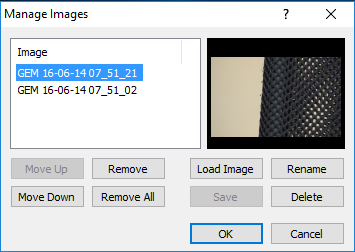 השתמש בקיצורי המקלדת הבאים:F12+G, פתיחת חלון מנהל התמונות של GEM.F12+Control+S, שמור תמונה.F12+DELETE, מחק תמונה. F12+TAB, לכידת תמונה והשארתה בתצוגה.(אפס) F12+0, עבור לתצוגה אמיתית.F12+I, לכידת תמונה וחזרה לתצוגה אמיתית.F12+ חץ ימינה או חץ שמאלה, מעבר בין תמונות. F12+x, מעבר באופן מיידי לתמונה. x מציין ערכים 1 עד 9 (תאי הזיכרון בהם נשמרו התמונות).F12+Q, הסר תמונה מרשימת ניהול התמונות.התקנת תוכנת GEMשים לב, אין לחבר את כבל 3USB (כחול) למחשב אלא רק לאחר השלמת התקנת התוכנה.תוכנת GEM משמשת כתוכנת הפעלה למצלמת ה ONYX Portable HD בעת חיבורה למחשב ומיועדת להתקנה כחלק ממערכת טמ"ס. התוכנה מאפשרת למשתמש לשלוט במגוון רחב של מניפולציות בתצוגה החל מחלוקת התצוגה לחצי תצוגה של המחשב האישי והחצי השני תצוגה של אובייקטים עליהם מצביע ראש המצלמה.הפעל את קובץ התקנת של תוכנת GEM, והמתן להופעת חלון תחילת ההתקנהפעל לפי התפריטים ולחץ על כפתורי ההתקנה שמסומנים במסגרת אדומה. התעלם ממספר הגרסה המופיע במהלך ההתקנה. 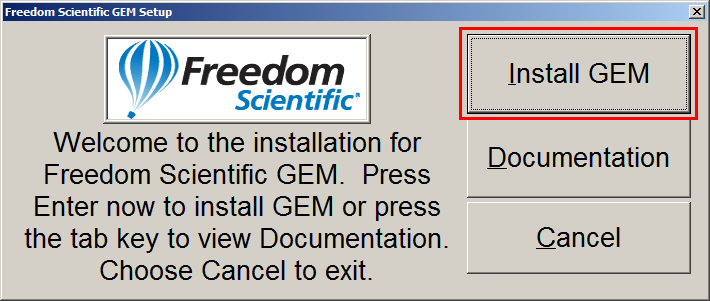 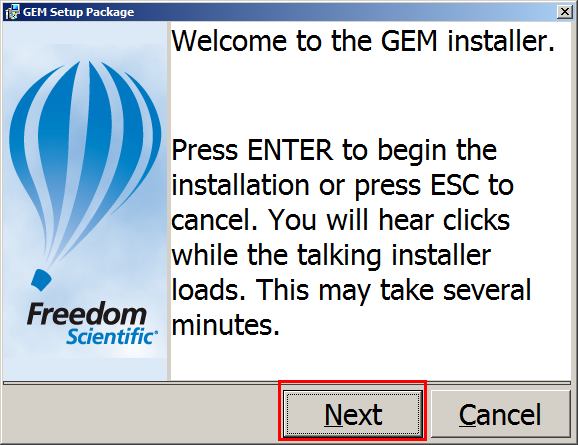 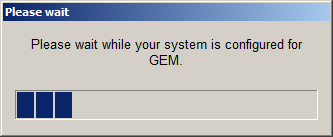 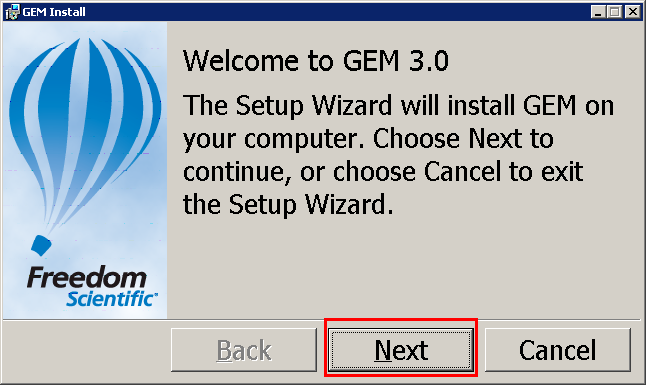 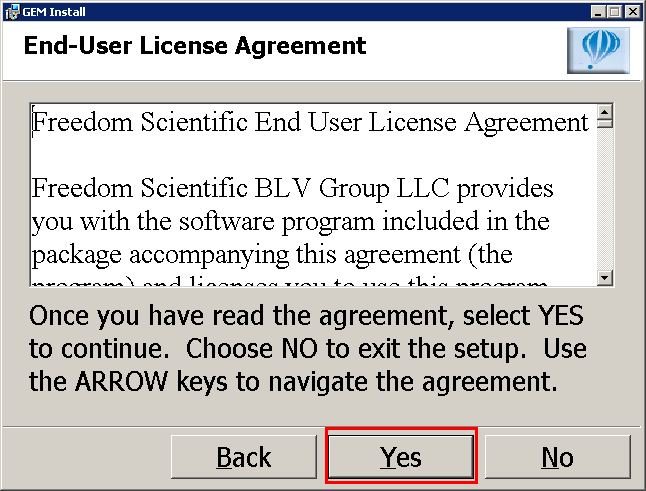 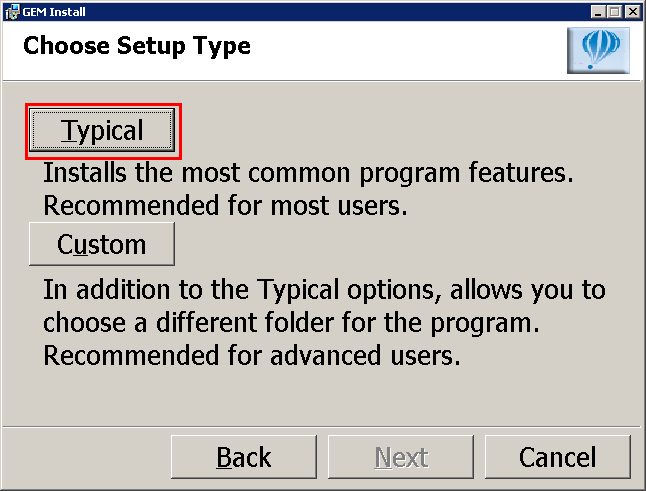 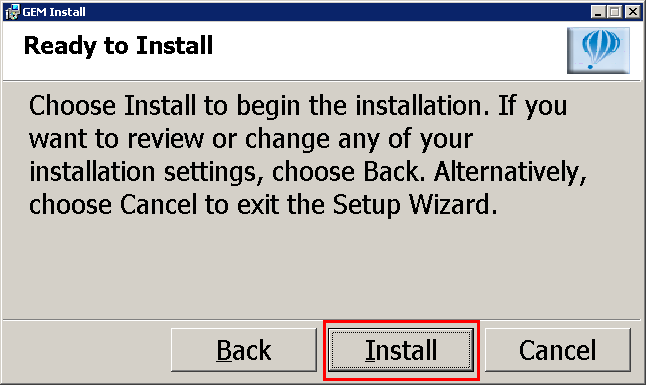 תמונה 7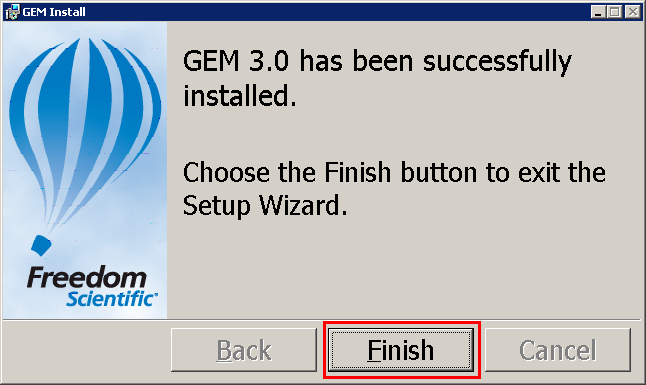 הגדרות ותפעול המצלמה מתוכנת GEM במחשבלרוב הפעולות בשלט הרחוק יש מקבילה בתוכנתGEM  ואף יותר. תיפעול תוכנת GEM מתאפשרת הן עם סמן העכבר בחלונות המתוארים בהמשך והן בעזרת צירוף מקשי המקלדת.תיאור חלונות התוכנה כדי לשלוט על ה ,ONYX Portable HD יש להפעיל את המצלמה ע"י לחיצה על לחצן ההפעלה הירוק שבשלט אשר מחובר למצלמה והפעל את תוכנת GEM.לשונית View [מראה]שולטת על זיהוי המצלמה ONYX Portable HD ועל אופן התצוגה במסך, תצוגת מחשב מלאה, תצוגת מצלמה מלאה, תצוגה חצויה, ובאיזה אופן התצוגה תופיע במסך.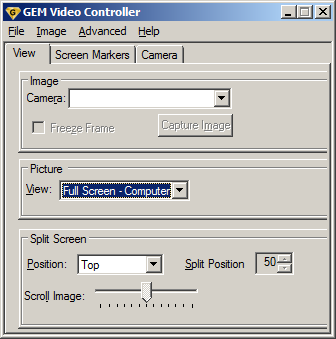 תמונה 10לשונית Screen Markers [סרגלי מסך] שולטת על מיקום וצבעים של סרגלי קריאה. 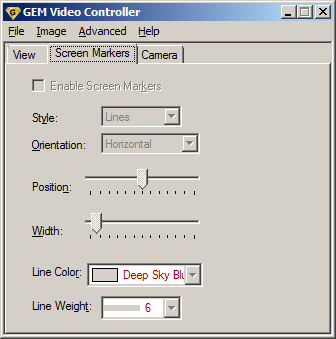 לשונית Camera [מצלמה] שולטת על צבע התצוגה, בהירות מסך, נעילת פוקוס.
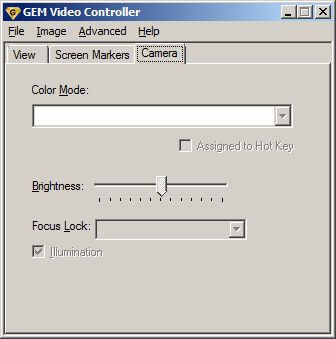 שליטה על ONYX Portable HD ממקלדת המחשבלתוכנת GEM מקש מקלדת ראשי F12, בעזרתו ובעזרת מקשים נוספים ניתן לתפעל מגוון אפשרויות. יש להחזיק את מקש F12 לחוץ ולצרף את המקשים הנוספים. מקש זה ניתן לשינוי על ידי כניסה לתפריט Advanced , Preferences שבתוכנת GEM. להלן פקודות שימושיות בתוכנת GEM. לפקודות נרחבות יותר, עיין בחוברת היצרן.מיקוד ופוקוסF12+F2, הגדל תצוגהF12+F1, הקטן תצוגהF12+D, נעילת מיקוד, פעיל או לא פעילF12+Enter, הבא את תפריט GEM לחזית התצוגה.שינוי תצוגהF12+HOME, תצוגת מצלמה F12+END, תצוגת מחשבF12+PAGE UP, תצוגה חצוייהF12+P, מעבר ממצב אנכי לאופקי בתצוגה חצוייהF12+F, שינוי מיקום בתצוגה חצוייהF12+F5 או F12+F6, שינוי שטח תצוגה חצוייהF12+F8, גילגול תצוגה למעלה או שמאלה בתצוגה חצוייה F12+F7, גילגול תצוגה למטה או ימינה בתצוגה חצוייה F12+Z, הקפאת תמונה, לחזרה למצב אמיתי לחץ שוב.F12+B, בהירות גבוהה, הוסף מקש Shift לבהירות נמוכה. שינוי צבעיםF12+SHIFT+A, צבע טבעיF12+SHIFT+D, שחור לבן F12+SHIFT+F, לבן שחורF12+E, שינוי תבניות צבע נוספות (קדימה)F12+SHIFT+E, שינוי תבניות צבע נוספות (אחורה)F12+C, חדות גבוהה (הוסף מקשShift  לחדות נמוכה)F12+T, בהירות גבוהה (הוסף מקשShift  לבהירות נמוכה)F12+H, גיוון צבע גבוהה (הוסף מקשShift  לגוון נמוך)F12+U, רווית צבע גבוהה (הוסף מקשShift  לסאטורציה נמוכה)צילום תמונההתמונות ישמרו בתיקיית My Pictures במחשב.F12+I. צילום תמונה ושמירתה.F12+CONTROL+S, שמירת תמונה בשם.F12+TAB. צילום תמונה, שמירתה והשארת בתצוגה. לחזרה לתמונה אמיתית לחץ F12+0.קו קריאה ומיסוך בחיבור למחשבתכונת מיקום קו הקריאה והמיסוך ניתנים לתפעול גם מתוכנת GEM וגם מקיצורי מקשי המקלדת.כשהמצלמה מחוברת למחשב לא ניתן לתפעל את קו הקריאה והמיסוך מהמקשים שמתחת לתריס שבשלט, לכן יש להשתמש אך ורק ממקלדת המחשב , להלן הקיצורים החיוניים.F12+K, הגדרת קו קריאה.F12+Y, הגדרת מיסוך אופקי.F12+O, מעבר מתצוגת מיסוך אופקית לתצוגת מיסוך אנכית.F12+N, הזזה למטה של קו קריאה ומיסוך אופקי ובאנכי ימינה. להזזה למעלה הוסף את מקש SHIFT.F12+F10, הגדל רווח בין קו קריאה ומיסוך אופקי.F12+F9, הקטן רווח בין קו קריאה ומיסוך אופקי.שים לב, ניתן לשנות את צבעים של קו הקריאה בלשונית Screen Markers שבחלון GEM Video Controller.שאלות ותשובותאני לא מצליח לראות את תצוגת שולחן העבודה?לחץ פעמיים על מקש חלונות במקלדת, המתן מספר שניות עד שהמחשב / GEM  יזהה את המצלמה ויציג תמונה. וודא בתוכנת GEM בלשונית View שמצלמת ONYX מזוהה.השתמש בצירוף המקשים F12 + Homeלא ניתן לראות את תצוגת המצלמה, התמונה קפואה. וודא שהתמונה אינה קפואה, לחץ על לחצן הקפאת תמונה            שבשלט, או לחץ על צירוף המקשים F12+0  לחזרה לתצוגה אמיתית. לא ניתן לראות תצוגת מצלמה בחיבור למחשב?וודא שכבל USB3 מחובר וכבל USB2 מחובר או למחשב או לרשת החשמל, 
וודא שנורית החיווי בצבע ירוק, במידה ולא?, לחץ על לחצן ההפעלה הירוק שבשלט.
פתח את תוכנת GEM ועבור ללשונית View. בחן את תיבת Camera, המחשב אמור לזהות את המצלמה ולהציג ONYX Portable HD.
המתן כ 15 שניות ובחן את התצוגה.האם יש עוד סוגי צבעים בתצוגה?ניתן לחשוף עוד מספר תצוגות ע"י כניסה להגדרות של המכשיר.
סה"כ ישנן עד כ 33 תצוגות (ניגודיות צבעים) שונות. לחץ על צירוף המקשים F12+E או השתמש בלחצן            שבשלט המצלמה.איך ניתן לזהות חיבורי הכבלים USB2 ו- USB3?מדוע אינני רואה את הצבעים כשאני משתמש בשלט כפי שאני רואה כשמתפעלים זאת מהמקלדת?ישנו שוני מסויים בין תפעול המצלמה מהשלט או ממקלדת המחשב.כשמתפעלים את המצלמה ממקלדת המחשב, הפונקציות שמשתנות הן דרך תוכנת GEM, וכשמתפעלים את המצלמה מהשלט, הפונקציות שמשתנות הן בתוך המצלמה.ניתן לחשוף את 33 מגוון הצבעים של המצלמה כשמשתמשים מהשלט בלבד, פעל בצורה הבאה:החזק את לחצן מתקדם          ולחץ על לחצן ההפעלה הירוק           , החזק את 2 הלחצנים כ- 6 שניות לכניסה לתפריט ההגדרות של המצלמה.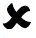 הסימן        מציין שהצבע הנוכחי מוסתר.הסימן        מציין שהצבע הנוכחי חשוף. שים לב, הצבע הטבעי אינו ניתן להסתרה.לשינוי מצב צבע מהסתרה לחשיפה ולהיפך השתמש בלחצן היפוך תצוגה         , על מנת לעבור בין הצבעים לחץ על לחצן הצבעים          .ניתן להשתמש גם בלחצנים משולשים שחורים              , מקשים אלה יעבדו בתנאי שהתצוגה לא נמצאת במצב קו קריאה או מיסוך.לסיום, החזק את לחצן מתקדם          ולחץ על לחצן ההפעלה הירוק         , החזק את 2 הלחצנים כ- 6 שניות לשמירה וליציאה מתפריט ההגדרות של המצלמה.אני רוצה להחזיר את הגדרות המצלמה לברירת המחדל של היצרן.החזק את לחצן מתקדם          ולחץ על לחצן ההפעלה הירוק          , החזק את  2  הלחצנים כ- 6 שניות לכניסה לתפריט ההגדרות של המצלמה.החזק את לחצן סקירה            כ- 3 שניות.לסיום, החזק את לחצן מתקדם           ולחץ על לחצן ההפעלה הירוק          , החזק את 2 הלחצנים כ- 6 שניות לשמירה וליציאה מתפריט ההגדרות של המצלמה.התצוגה אינה חדה וחסרת פוקוס כשראש המצלמה מכוון כלפי השולחן.וודא שתריס העדשה לקריאה מקרוב נקי וסגור.וודא שהפוקוס אינו נעול, לחץ על           .שנה את מיקום זרוע המצלמה לאחד ממצבי הקריאה (קרוב) מהשולחן.שים לב, במידה והאובייקט קרוב מידיי לעדשת המצלמה, במרחק שהוא קטן מ 6.5 ס"מ , האובייקט לא יהיה בפוקוס, הרחק את האובייקט מעדשת המצלמה למרחק שהוא מעל ל 7 ס"מ, והמתן מספר שניות שהמצלמה תבצע פוקוס אוטומטי.קו הקריאה במבט רחוק נעלם כשאני מזיז את ראש המצלמה לקריאה מקרוב.זהו מצב נורמלי, כשמשנים מצב קריאה מרחוק לקרוב או להיפך קו הקריאה יעלם.לחץ מחדש שוב על לחצן מיקום קו קריאה להגדרה מחודשת של ראש המצלמה.אני לוחץ על לחצני השלט ואין תגובהבעת לחיצה על אחד מלחצני השלט, וודא שהנורה האדומה מהבהבת. (ממוקמת בין לחצן ההפעלה הירוק לבין לחצן מתקדם בצבע שחור בשלט)בדוק את חיבור כבל השלט למצלמה.הגדרות המצלמה שונות מהפעם האחרונה שהיא פעלה.השתדל לא לנתק את כבל החשמל USB2 מהמחשב או מהקיר בפתאומיות, מומלץ לכבות את המצלמה בלחיצה על כפתור הכיבוי הירוק           ורק לאחר מכן לנתק את כבלי הUSB .אני רוצה לדעת מהי גרסת הקושחה בתוך המצלמה.חבר את המצלמה למסך עצמאי.הפעל את המצלמה מהשלט.במסך יופיע לוגו של החברה היצרנית Freedom Scientificולאחר מכן יוצג מספר הגרסה בתחתית התצוגה שבצד ימין למספר שניות.לדוגמה:   VER 1.5.5אני מחבר את כבל החשמל 2USB וכבל המידע USB3 למחשב והנורה של המצלמה דולקת בצבע אדום?נורה שדולקת בצבע אדום מצביעה על כך שהמחשב אינו יכול לדחוף מספיק זרם למצלמה. זה קורה בדרך כלל במחשבים ניידים, לכן מומלץ לא לחבר את כבל החשמל (USB בצבע לבן) וכבל המידע (USB  כחול) לאותו צד במחשב אלא להפריד, ז"א בצד שמאל לחבר את כבל המידע (USB  כחול) ובצד ימין לחבר את כבל החשמל (USB בצבע לבן).ברגע שהנורה במצלמה דולקת בצבע צהוב (מצב תקין), לחץ על לחצן ההפעלה הירוק בשלט רחוק והמתן כ 2 שניות שהנורה תדלק בצבע ירוק.אני מבצע ALT+TAB ולא מצליח לעבור בין אפליקציות פתוחות כשהתצוגה על מצלמה?מכיוון שחלון מבט התמונה הינו חלק מתכונה (חלון פנימי) של תוכנת GEM, לא ניתן לבצע ALT+TAB אלא להשתמש אך ורק בפקודות ייעודיות כמו F12+Home או F12+Endהערה, נכון לנובמבר 2018, לא ניתן לבצע הסרטה עם התוכנה הנוכחית ולכן ניתן להשתמש בשירות עצמאי שיודע להסריט בפורמט AVI עם קול.פרטים טכניים:יצרן ©2016 Freedom Scientific, Inc. [Vispero]USA727-803-8000800-444-4443www.FreedomScientific.comSupport@FreedomScientific.comירוקמצלמה דולקתבמידה ואין תצוגה, וודא שכבל USB3 מחובר וכבל USB2 מחובר למחשב או לרשת החשמל. בחיבור למסך עצמאי וודא שכבל HDMI מחובר למסך.צהובמצלמה כבוייה במצב Standbyבמידה והמצלמה אינה נדלקת, וודא שכבל USB2 מחובר לספק החשמלי USB2 ולא לכבל USB3.אדוםלמצלמה אין מספיק מתח חשמלי על מנת לפעולמעיד על מתח חשמלי נמוך שאינו מספיק להפעלת המצלמה. חבר את כבל ה USB2 לספק החשמלי USB2 ולרשת החשמל.כבוימצלמה כבוייהבמידה והמצלמה מחוברת אך לא נדלקת, וודא שכבל ה USB2 מחובר.
בדוק שמחשבך פועל או שספק החשמלי USB2 אינו מחובר היטב לרשת החשמל.מבט קרובראש המצלמה מכוון כלפי השולחן במרחק של 24 ס"מ לקריאת מסמכים.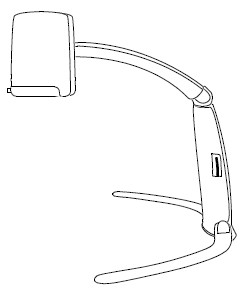 מבט קרוב גבוההראש המצלמה מכוון כלפי השולחן במרחק של37  ס"מ לקריאת מסמכים על אובייקטים בעלי נפח, כמו קופסאות קרטון.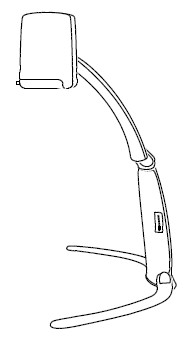 מבט רחוקראש המצלמה מכוון כלפי אובייקט מרוחק, כמו קריאה מהלוח בכיתה.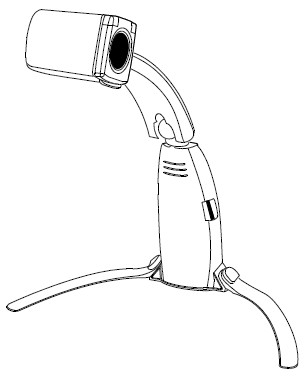 מבט רחוק גבוההראש המצלמה מכוון כלפי אובייקט מרוחק כשזרוע המצלמה פרוס ואנכית. מתאים לסטודנטים שאינם מעוניינים לשבת בשורות הראשונות בכיתה.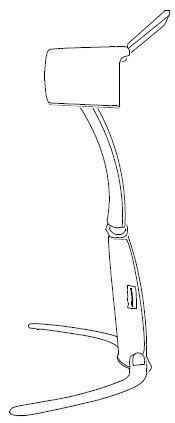 תזוזת ראש מצלמה ב 180 מעלות.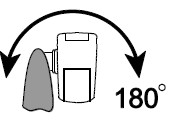 תזוזת זרוע המצלמה ב 120 מעלות.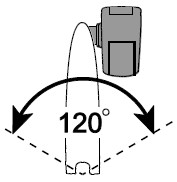 סיבוב ראש המצלמה ב 450 מעלות.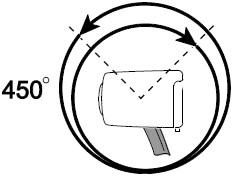 1.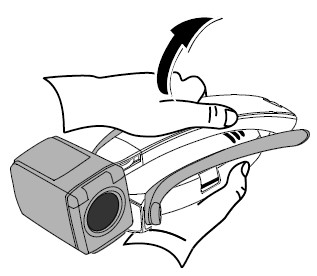 2. 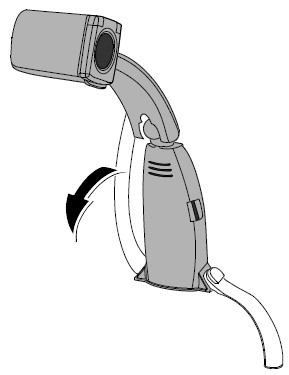 3.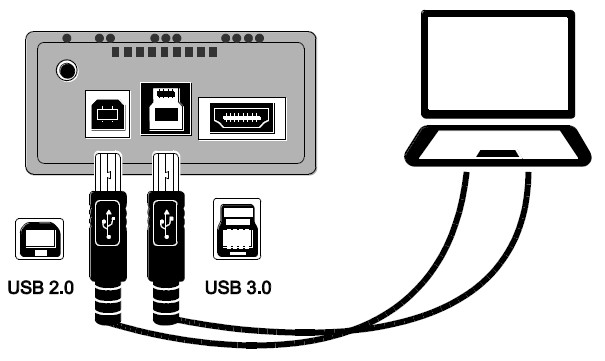 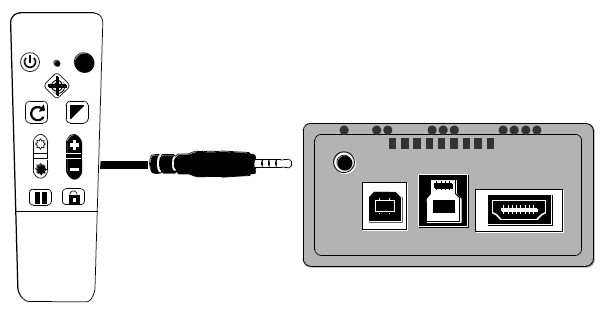 חיבור HDMI במצלמה ל HDMI במסך (רכישה ע"י המשתמש, כבל אינו מסופק)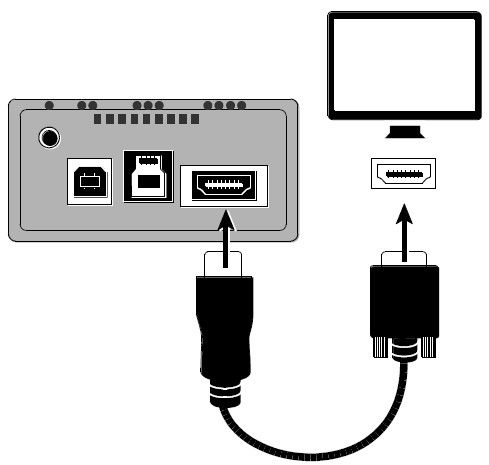 חיבור HDMI במצלמה ל DVI במסך (כבל מסופק)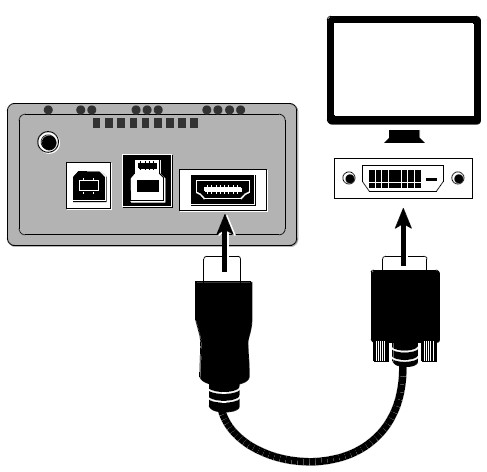 חיבור USB2, לחיבור חשמל. לשונית בצבע לבן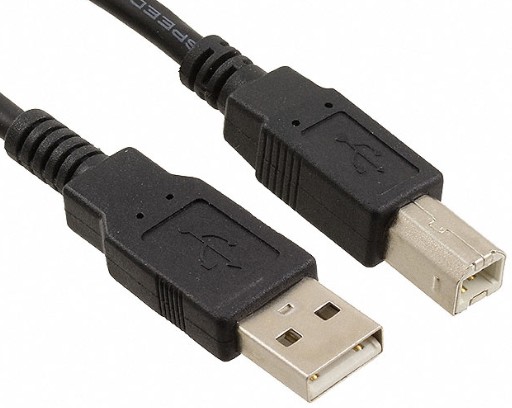 חיבור USB3, לחיבור תקשורת. לשונית בצבע כחול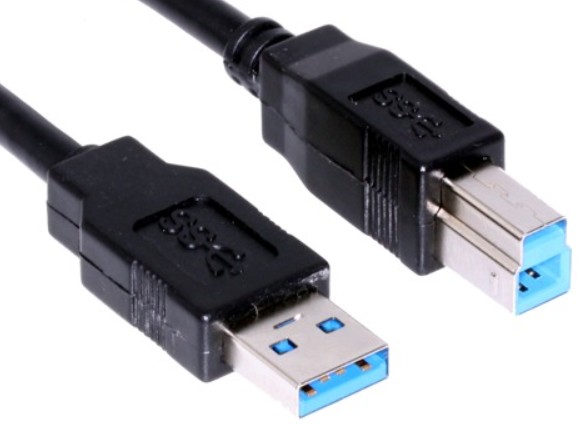 תכונהנתוניםמערכות הפעלהחלונות 7 , 8 , 10סוגי ניגודיות33 אפשרויותטווח הגדלה בתצוגת 22אינץ' x1.9 – x141פוקוסאוטומטי, (ניתן לביטול)סוג חיבור וידאו למסך עצמאיHDMIסוג חיבור וידאו למחשבSuper Speed USB3ספק מתח חשמלי2A / 5V USB Power adapterשלט רחוקשלט חוטי ייעודיכרטיס זיכרוןSD Card לשמירת תמונות (לא מסופק)מרחק פעולה מהשולחןקריאה נמוכה 24 ס"מ , קריאה גבוהה 37 מ"מ רדיוס הזרוע26 ס"מגובה מקסימלי395 מ"ממשקל1.95ק"גמידות כלליות10.7 cm x 34.3 cm x 13.5 cm